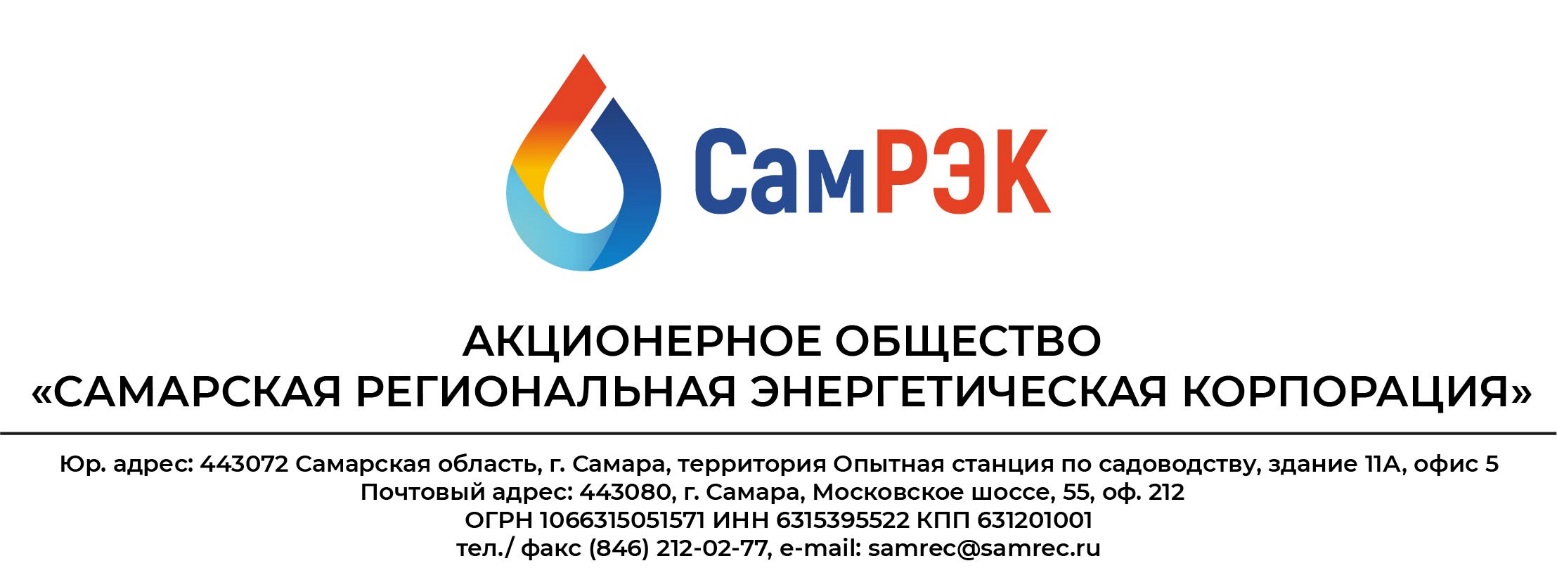 Реквизиты        Полное наименование:       Акционерное Общество «Самарская региональная энергетическая корпорация»       Сокращенное наименование: АО «СамРЭК»       Юридический адрес: 443072, Самарская область, г. Самара, территория Опытная                     Станция по Садоводству, Здание 11А, офис 5      Почтовый адрес: 443080, г. Самара, Московское шоссе, 55, оф. 212       тел./факс (846) 212-02-77;     E-mail: samrec@ samrec.ru                                   Банковские реквизиты:       ИНН 6315395522;        КПП 631201001       ОКПО  76789958;        ОКОПФ  12267       ОКВЭД  41.2 (основной), 35.1, 43.12, 43.2, 43.3, 43.99, 49.5, 71.12.4       ОГРН  1066315051571;  ОКТМО  36701310;     ОКФС  42Расчетный счет 406 028 108 000 000 00136 Банк ГПБ(АО) г. Москва       к/с 301 018 102 000 000 00823;     БИК 044525823       Генеральный директор                                         Воловельский Дмитрий Олегович  